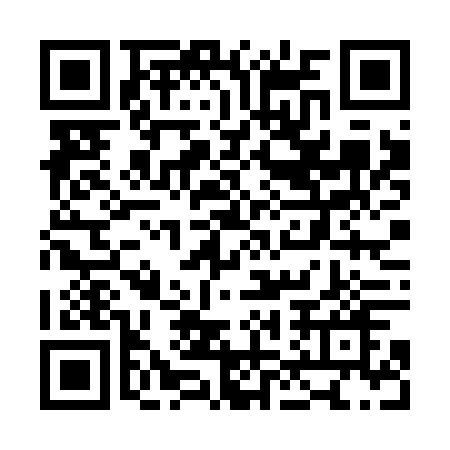 Ramadan times for Borovno, Czech RepublicMon 11 Mar 2024 - Wed 10 Apr 2024High Latitude Method: Angle Based RulePrayer Calculation Method: Muslim World LeagueAsar Calculation Method: HanafiPrayer times provided by https://www.salahtimes.comDateDayFajrSuhurSunriseDhuhrAsrIftarMaghribIsha11Mon4:404:406:2712:154:116:056:057:4512Tue4:374:376:2412:154:126:066:067:4713Wed4:354:356:2212:154:146:086:087:4914Thu4:334:336:2012:144:156:096:097:5015Fri4:304:306:1812:144:166:116:117:5216Sat4:284:286:1612:144:186:126:127:5417Sun4:264:266:1412:134:196:146:147:5618Mon4:234:236:1212:134:206:166:167:5719Tue4:214:216:0912:134:216:176:177:5920Wed4:194:196:0712:134:236:196:198:0121Thu4:164:166:0512:124:246:206:208:0322Fri4:144:146:0312:124:256:226:228:0523Sat4:114:116:0112:124:266:236:238:0624Sun4:094:095:5912:114:286:256:258:0825Mon4:064:065:5712:114:296:276:278:1026Tue4:044:045:5412:114:306:286:288:1227Wed4:014:015:5212:104:316:306:308:1428Thu3:593:595:5012:104:326:316:318:1629Fri3:563:565:4812:104:336:336:338:1830Sat3:543:545:4612:104:356:346:348:2031Sun4:514:516:441:095:367:367:369:221Mon4:484:486:421:095:377:377:379:242Tue4:464:466:391:095:387:397:399:263Wed4:434:436:371:085:397:407:409:284Thu4:414:416:351:085:407:427:429:305Fri4:384:386:331:085:417:447:449:326Sat4:354:356:311:085:427:457:459:347Sun4:334:336:291:075:437:477:479:368Mon4:304:306:271:075:447:487:489:389Tue4:274:276:251:075:467:507:509:4010Wed4:254:256:231:065:477:517:519:42